Doppelstunde: Von wem/was werden wir beeinflusst?Einstieg und Anbahnung: Bild von ineinander fließende Flüssen wird gezeigt (M1) und passende Wörter dafür gesucht.Blitzlicht: Jeder SuS Formuliert Wörter wie Fluss – Zufluss – Einfluss - … Zwischenschritt:Ein Filmtitel lautet: „Das Leben ist ein langer, ruhiger Fluss.“ Überprüfe, ob man das Leben als Fluss beschreiben kann. Bild von Flüssen wird als AB ausgegeben (M2)oder selbst gestaltet. Der Hauptstrom ist der einzelne Schüler, die Nebenarme, die „Einflüsse“. UG: Was könnten die Einflüsse sein?  TAElternGroßelternFreund*innenVerwandteTrainer*innen und Musiklehrer*innenSchuleLehrer*innenPersonen des öffentlichen Lebens Medien…SuS gestalten ihren Strom mit den „Einflüssen“, die sie je nach Wichtigkeit und Bedeutung im Größenverhältnis eintragen und beschriften.Überleitung:Viele Einflüsse prägen das Leben. Manche sind vorgegeben. Manche kann man aber auch selbst steuern. Mit zunehmendem Alter kann man manche Einflüsse selbst bestimmen. Wir können jetzt nicht allen Einflüssen nachgehen. Deshalb schauen wir uns einen heute besonders an. Nämlich einen „Einfluss“, in dem das Wort für eine Berufsgruppe schon drinsteckt. Methodische Hilfestellung durch „Hängeblume“ (bei jedem falsch geratenen Buchstaben verliert die Blume ein Blatt; ca. 7 Blätter)		 _ _ _ _ _ _ _ _ _ 	INFLUENCERErarbeitung: Einflussnahme durch InfluencingClip mit bekanntem Influencer analysieren (z.B. Bibis Beauty Palace, Bibis Lebensträume, vgl. https://www.youtube.com/watch?v=xMJ2FP4rFKc&t=423s)Beobachtungsfragen als AB (M3) (mögliche Gliederung nach Botschaft – Ziel – Person)Integrationsphase:UG mit Ergebnissicherung gegliedert nach den Kategorien: Botschaft – Ziel – Person  TA Überleitung: Es gibt unter euch ganz verschiedene Meinungen dazu, ob man die Influencerin weiterempfehlen würde. Welche Influencer*innen schaut ihr? Welche Themen sind das?Erarbeitung: Lehrkraft clustert mit Hilfe der SuS Namen und Themen an der Tafel (SuS sind hier Expert*innen), z.B. Gaming (Name: Paluten – 4,3 Mio YT), Fitness (Pamela Reif – 6,0 Mio YT), Beauty (Dagi Bee), Unterhaltung/Entertainment (Lisa und Lena); Sport (Ronaldo 223 Mio YT; Manuel Neuer); Fashion (Pia Wurzbach 9 YT), Food, ReisenGruppenarbeit in Neigungsgruppen zu Influencer*innen (z.B. Gaming, Beauty, Sport: Anwendung der oben verwendeten Beobachtungsfragen auf Influencer*innen aus der eigenen Lebens- und Erfahrungswelt); die SuS, die in ihrer Freizeit nicht oder nur wenig im Internet aktiv sind, ordnen sich einem Thema ihrer Wahl zu. SuS stellen sich erzählerisch Influencer*innen vor, die sie selbst gern anschauen. Sie stellen sich gegenseitig vor, wen und was sie gern schauen. Die SuS, die im Netz wenig aktiv sind, erfahren von den SuS etwas über Influencer*innen.Anwendung der Beobachtungsaufgaben (M3) auf die Influencer*innen der SuS. Begründet eine Empfehlung für euren Influencer (z.B. Humor, Action, Unterhaltung, Attraktivität …)Integrationsphase:Die einzelnen Gruppen stellen ausgewählte Beispiele von Influencer*innen zu ihrem Thema anhand des Beobachtungsauftrags vor.Davon ausgehend UG mit Impulsfragen:Hat sich eure Sichtweise auf die Influencer*innen durch den Austausch mit den anderen verändert?Habt ihr überraschende Beobachtungen gemacht?Habt ihr Fragen an die anderen Gruppen?Sind dabei Fragen aufgetaucht für euch selbst oder im Blick auf das Influencing?Abschluss und Aneignung:Bild vom Anfang (M1) wird nochmal gezeigt.SuS stellen den Konnex zwischen Bild und Influencing her.SuS erarbeiten in EA den Einfluss, den Influencer*innen auf ihr Leben nehmen. „Was fließt denn durch die Influencer*innen in euren Lebensfluss? Beschriftet den Zufluss der Influencer*innen.“ ( M2)Stunde: Influencer*innen-Check. Wer darf mich beeinflussen? - Kriterien für die Vertrauenswürdigkeit von Influencer*innenEinstieg:INFLUENCER*IN wird an Tafel geschrieben.Impulsfrage: Man sagt nicht (mehr) Youtuber oder Instagramer oder Tiktoker. Man sagt auf allen Plattformen Influencer. Warum eigentlich?		Mögliche Antwort der SuS: Weil sie beeinflussen (wollen).Beeinflussen sie wirklich? Wie stark werden Jugendliche in eurem Alter durch Influencer beeinflusst? Beantwortet die Frage, indem ihr im Klassenzimmer auf einer Positionslinie von 0-10 Stellung nehmt.Kurzes UG über die jeweiligen Positionierungen (SuS sollen dabei auch miteinander ins Gespräch kommen)Statistische Informationen, u.a. über https://malisastiftung.org/wp-content/uploads/Selbstinzenierung-in-den-neuen-Medien.pdf (M4)Ergebnis: Ein Einfluss der Influencer ist nachweisbar. Aber wir sind keine Marionetten. Fast nie gibt es einen hundertprozentigen Einfluss. Man kann sich also dem Einfluss auch entziehen und trotzdem dem Influencer zuschauen. Voraussetzung dafür ist, dass man selbst bewusst entscheidet, welchen Einfluss man zulassen will und welchen nicht. 
Formulierung des Stundenziels: Wir versuchen heute, eine Checkliste für Influencer zu erstellen, denen ich eine Einflussnahme erlaube. In der letzten Doppelstunde habt ihr bereits Kriterien formuliert, warum ihr euch bestimmte Influencer anschaut. Dabei wurde z.B. genannt Spaß, Humor, Unterhaltungswert,…  Erarbeitung durch UG mit TAWelche Bedingungen muss ein Influencer*in erfüllen, damit ich ihn mir anschaue?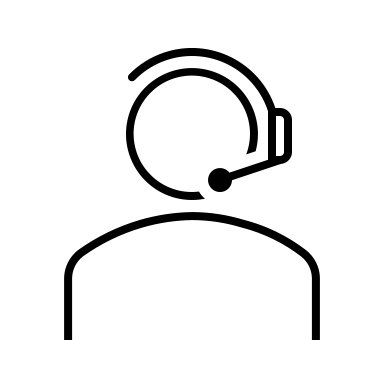 Bei Unterhaltung, Spaß, Spannung, Humor Action ist das einfach: Wenn mich eine Influencer*in langweilt, folge ich ihr / ihm nicht. Welche Bedingungen würdet ihr denn stellen, wenn ihr einer Person im normalen Leben folgen wollt, also mit ihr befreundet sein wollt?UG – mögliche Antworten: Ehrlichkeit, Zuverlässigkeit, Glaubwürdigkeit, Respekt, Gerechtigkeit, …TAWelche Bedingungen muss ein Influencer*in erfüllen, damit ich ihn mir anschaue?Woran kann man solche Bedingungen bei Influencer*innen erkennen/fest machen?Überleitung:Wir wollen in der folgenden Gruppenarbeit einmal hinter die Kulissen von Influencer*innen schauen. Dabei schauen wir auf zwei Themen, die nicht ganz unproblematisch sind und die öffentlich diskutiert werden. Erarbeitung (im Lerntempoduett, Beschreibung unter https://lehrerfortbildung-bw.de/u_gewi/religion-ev/gym/bp2004/fb1/9_bspl/7_baustein/  )Themen:Text 1: Fitness und Beauty – Körperideal (M5)Text 2: Hinter den Kulissen - Womit verdienen Influencer*innen ihr Geld? (M6)Ergebnissicherung durch Übertragung der jeweils anderen Ergebnisskizzen (Aufgabe 2) ins Heft.Lösungshinweise für die Lehrkraft M5a, M5b und M6a, M6bErarbeitungWeiterführende Aufgabe in Form einer Anforderungssituation (M7): Jemand empfiehlt dir für einen bestimmten Influencer, Follower zu werden. In einem Gespräch versuchst du rauszukriegen, ob der Influencer einen guten oder schlechten Einfluss auf dich hat. Formuliere Fragen, von denen abhängt, ob du diesem/dieser Influencer*in folgen würdest. Optional: Gestaltet das Gespräch in Form eines Rollenspiels.Sammeln und Clustern der Fragen der SuS an der Tafel. SuS ergänzen in ihrem Aufschrieb Fragen, die sie überzeugen.Mögliche Fragen könnten hier lauten: Werde ich (finanziell) ausgenutzt?Bin ich nach dem Anschauen eher zufrieden oder unzufrieden mit mir?Will mich der Influencer/die Influencerin verändern?Kann ich dem Influencer/der Influencerin vertrauen?Will ich den Influencer/die Influencerin durch meine Klicks (noch) reicher machen?Aus dieser Unterrichtsphase entsteht eine Checkliste, die die SuS individuell für sich formulieren. Ein Beispiel findet sich unter M8.Doppelstunde: Botschaften/Messages vom guten LebenEinstieg: Vier Messages aus vier Ecken des Klassenzimmers werden vorgelesen. Dabei werden verschiedene Qualitäten und Absichten verfolgt.Ziel soll sein, dass die SuS Werbebotschaften von echten Sinnbotschaften unterscheiden können.Kurzes UGImpulsfrage: 	Bei welchen Botschaften soll etwas verkauft werden?Um was geht es in der anderen Botschaft? (Lebensratschläge/Tipps fürs Leben/Sinn/Werte/Grundsätze…)Überleitung: Es gibt also Messages, in denen von einem guten Leben gesprochen wird, es in Wahrheit aber um Werbung geht. Und es gibt Messages, die dazu einladen wollen, über ein gutes Leben nachzudenken. Wir beschäftigen uns heute mit genau dieser Frage, welche Botschaften, z.B. von Influencer*innen, hilfreich für ein gutes Leben sind. Um das rauszukriegen, müssen wir aber selber erst einmal wissen, was für uns eine Message für ein gutes Leben ist.Erarbeitung:Spontane Äußerungen der SuS werden an der Tafel notiert. Diese ersten Äußerungen werden durch ein AB ergänzt (M9).Anhand des AB mit Beispielsätzen können die SuS Ideen entwickeln, was für sie inhaltlich für ein gutes Leben wichtig ist.Arbeitsauftrag: Beurteilt die Sätze im Blick darauf, was für euch ein gutes Leben ausmacht.Vorgehensweise: Kreuze drei Sätze an, die für dich für ein gutes Leben stehen.Erstelle ein Ranking.Begründe deine Auswahl.Integrationsphase: Erkläre deinem Partner/deiner Partnerin deine Auswahl. Gehe dabei so vor, dass du deinen Partner/deine Partnerin von deiner Auswahl zu überzeugen versuchst.Überleitung:Was ihr jetzt getan habt, war klar und transparent. Ihr habt versucht, den anderen zu überzeugen von etwas, was euch wichtig ist, ohne dass ihr nebenbei für etwas anderes geworben habt. Das unterscheidet den Influencer vom Sinnfluencer. Aber nicht alle Botschaften von Sinnfluencern dienen auch einem guten Leben. Deshalb müssen wir auch immer kritisch überprüfen, ob die Sinnfluencer auch für ein gutes Leben stehen und sprechen. Dazu habe ich euch einen Clip mitgebracht. Mithilfe des Beobachtungsbogens überprüfen wir einmal diesen Clip einer Sinnfluencerin. Er dauert nur 99 Sekunden. Erarbeitung:Analysiere den Clip mit demselben Beobachtungsbogen wie in der ersten Stunde (Bibis Beauty Palace; M3). Die Fragen/Aufgaben, die ihr nicht lösen könnt, besprechen wir im Anschluss. Clip „99 seconds“ z.B. https://www.youtube.com/watch?v=44OgI6gpf4sIntegrationsphase:UG mit Ergebnissicherung gegliedert nach den Kategorien: Botschaft – Ziel – Person  TA Einführung des Kontexts des Evangelischen Jugendwerks und seiner Mitarbeiter*innen im Auswertungsgespräch des Beobachtungsbogens.Mögliche Impulsfragen und Aufgaben:Formuliert Gründe, weshalb die Person im Clip diese Botschaft gepostet hat.Beschreibt, was diese Person mit einem „guten Leben“ verbindet?Welche Botschaften aus dem christlichen Glauben oder der Kirche verbindet ihr mit einem guten Leben?Wenn Ihr der Person im Clip Fragen stellen könntet – was würdet ihr sie fragen?Ist das Vorgehen Sinnfluencing? Wenn ja: Was könnte man hier als Sinn formulieren?Vergleicht das Social Influencing und die gezeigte Form von Sinnfluencing im Blick auf euren Lebensstrom.Überprüft den Sinnfluencer mit eurem Influencer-Check. Überprüft dabei auch, ob die Kriterien für euch noch in der von euch vorgenommenen Form stimmen.Recherchiert das Arbeitsfeld des Evangelischen Jugendwerks. Dazu könnt ihr euer Jugendwerk vor Ort interviewen oder auf der Homepage besuchen oder das Evangelische Jugendwerk in Württemberg.Ladet einen Jugendreferenten/eine Jugendreferentin aus dem Evangelischen Jugendwerk ein und lasst euch etwas über die dortige Arbeit berichten.An dieser Stelle kann die ibK 3.1.6 (3) ggf. noch weiter erarbeitet und vertieft werden Die Schülerinnen und Schüler können sich mit einem kirchlichen Handlungsfeld auseinandersetzen (zum Beispiel […] Diakonie in lokalen Kontexten, Jugendarbeit)Vertiefung: „Wir drehen einen eigenen Clip zum guten Leben“Auf der Grundlage des eben gesehenen Clips, des Beobachtungsbogens und der zu Beginn bearbeiteten „Sätze für ein gutes Leben“ sollen die SuS selbst einen kurzen Clip drehen. Dabei sollen sie sagen, was für sie zu einem positiven Leben gehört.Dadurch sollen die SuS befähigt werden, selbst die aktive Rolle eines Influencers zu übernehmen und dadurch eine ausformulierte Position beziehen, was für sie selbst gutes Leben ist.diese Überzeugung vor anderen in dem geschützten Rahmen der Lerngruppe zum Ausdruck bringen.die Übermacht anderer Influencer entzaubern, indem sie selbst diesen Part übernehmen. ihre Kritikfähigkeit gegenüber einem Social Influencing erhöhen.die Möglichkeit der Einflussnahme auf andere und sich selbst im Blick auf ein gutes Leben erkennen.L: „Wir drehen jetzt einen Clip, in dem ihr zu Influencer*innen werden und auf ein gutes Leben hinweisen könnt. Am Anfang hatten wir das Bild von Flüssen und seinen Zuflüssen und Einflüssen. Ein Strom bleibt klein und trocknet aus, wenn er keinen Zufluss kriegt. Jeder und jede von uns kann für den anderen ein solcher Einfluss sein. Wenn wir das für ein gutes Leben sind, dann werden wir miteinander und füreinander zu Kraftquellen. Versuchen wir also einmal, für die anderen zu einer Kraftquelle für ein gutes Leben zu werden.Der Clip soll nur 60 Sekunden dauern. Und er soll eine Botschaft enthalten, was für euch gutes Leben ausmacht. Die 60 Sekunden sind in vier Teile zu je 15 Sekunden geteilt. Formuliert dazu etwas, das ihr gern sagen möchtet und sprecht dann frei beim Drehen des Clips.“ (M11)Resümierender AbschlussAbschließende Gestaltungsaufgabe:Gestaltet das Bild von den Flüssen aus der ersten Stunde (M2) so, dass ihr die Antworten der Clips, die euch einleuchten, in euer Bild einzeichnet, ihn mit einer starken Farbe als Kraftquelle kennzeichnet und mit einem Stichwort (z.B. Mut oder Freiheit) verseht. ZeitMöglicher SchrittWas fällt mir dazu ein?15‘‘Begrüßung Hinführung zu einem Satz, der für ein gutes Leben steht.15‘‘Den Satz anschaulich erklären, evtl. Lebensbeispiel/eigene Geschichte, warum der Satz wichtig ist.15‘‘An einem (weiteren) Beispiel und sprachlichen Bildern veranschaulichen, warum der Satz wichtig ist.15‘‘Wunsch an die Community aussprechen, der mit dem Beispielsatz zu tun hat.